Samedi 25 février 2017 à 18h30Grand choix de fromages avec accompagnements variés
pour la modique somme de 
18,00 €Dessert et boissons vous seront proposés 
à un prix très démocratique Et pour encore mieux vous accueillir : NOUVELLE ADRESSE !Salle EXCELSIORRue de l’Eglise Saint-Pierre 8 (à 30m de la gare de Jette)1090 BruxellesACCESSIBILITE (voir plans)En voiture : parking derrière la Gare de Jette vià av. du Sacré Cœur 
et Square Jules Lorge (ensuite 30m à pieds sous les voies du chemin de fer)En train : arrêt Gare de JetteBus 53 et 88, Tram 19 : arrêt Jette GareTrams 51, 62 et 93 : arrêt Cimetière de JetteRéservez sans tarder et AVANT le 18 février 2017chez Jan Dorpmans : tresorier@be1830.be ou 0477/899.477Paiement sur le compte BE 53 0682 4098 9453 des Volontaires de Bruxelles 1830et mentionnez vià quel groupe vous vous inscrivez.Attention: paiement vaut réservation !Parlez-en autour de vous et venez nombreux !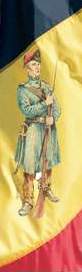 I N V I T A T I O Nà la 30èmeGRANDE SOIREE FROMAGES DESVOLONTAIRES DE BRUXELLES 1830